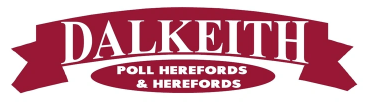 Dalkeith Poll Herefords Bull & Female Sale 2019Lot 39 – Group Lot of 8 Stud Cow & Calf Units.39AACME286Group Lot of 8 Stud Cow & Calf Units. Cow weighed 668kg 29/8/19. 2019 calf is ACMQ188, Sired by ACMN040(Noble), born 3/7/19, Female calf, actual birth weight=32.0kg, Pigment=100/100. Have NOT being rejoined.39BACMF055Group Lot of 8 Stud Cow & Calf Units. Cow weighed 618kg 29/8/19. 2019 calf is ACMQ212, Sired by ACMN157(Norm), born 6/8/19, Male calf, actual birth weight=46.0kg, Pigment=100/100. Have NOT being rejoined.39CACMG053Group Lot of 8 Stud Cow & Calf Units. Cow weighed 606kg 29/8/19. 2019 calf is ACMQ207, Sired by ACMN082(Nipper), born 26/7/19, Male calf, actual birth weight=44.5kg, Pigment=100/100. Have NOT being rejoined.39DACMG197Group Lot of 8 Stud Cow & Calf Units. Cow weighed 726kg 29/8/19. 2019 calf is ACMQ191, Sired by ACMN082(Nipper), born 4/7/19, Female calf, actual birth weight=44.0kg, Pigment=100/100. Have NOT being rejoined.39EACMH002Group Lot of 8 Stud Cow & Calf Units. Cow weighed 672kg 29/8/19. 2019 calf is ACMQ209, Sired by ACMN030(Nude), born 30/7/19, Female calf, actual birth weight=43.0kg, Pigment=100/100. Have NOT being rejoined.39FACMH091Group Lot of 8 Stud Cow & Calf Units. Cow weighed 688kg 29/8/19. 2019 calf is ACMQ211, Sired by ACMN157(Norm), born 4/8/19, Female calf, actual birth weight=31.0kg, Pigment=100/100. Have NOT being rejoined.39GACMH119Group Lot of 8 Stud Cow & Calf Units. Cow weighed 642kg 29/8/19. 2019 calf is ACMQ203, Sired by ACMN030(Nude), born 22/7/19, Male calf, actual birth weight=36.5kg, Pigment=100/100. Have NOT being rejoined.39HACMH294Group Lot of 8 Stud Cow & Calf Units. Cow weighed 690kg 29/8/19. 2019 calf(twin) is ACMQ198, Sired by ACMN082(Nipper), born 12/7/19, Male calf, actual birth weight=32.0kg, Pigment=70/98. Have NOT being rejoined.